Временно свободная площадь ОАО «Сморгоньагросервис» (г.Сморгонь, УНП 500063122)231042 г. Сморгонь, ул. Тракторная, 64. Тел. 4 52 02.№п/пНаименованиеМестоположениеХарактеристикаПлощадь, кв.м.Предполагаемое целевое назначениеСпособ подачи в арендуПримечание1Часть складского помещенияг.Сморгонь, ул.Тракторная, 70аБетонный фундамент, стены кирпичные, перекрытия ж/бетонные, кровля – шифер. Оконные проемы – стеклоблоки, дверные проемы – железные ворота. Электроосвещение  - открытая проводка. Наличие рампы.280,3Для размещения и хранения материаловПрямой договор арендыКоэф-фициент в зависимости от спроса на недвижимое имущество установлен в размере 3,0 к базовой ставке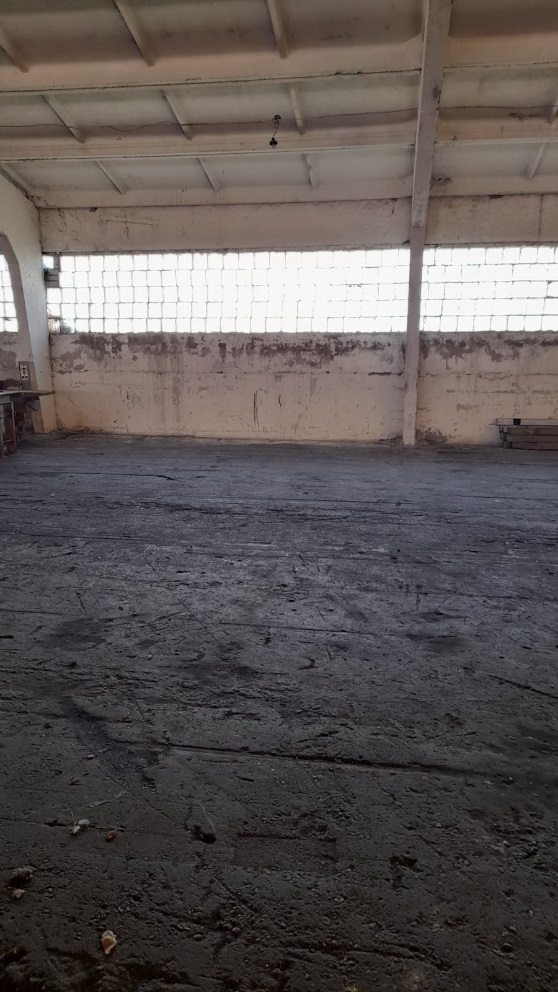 